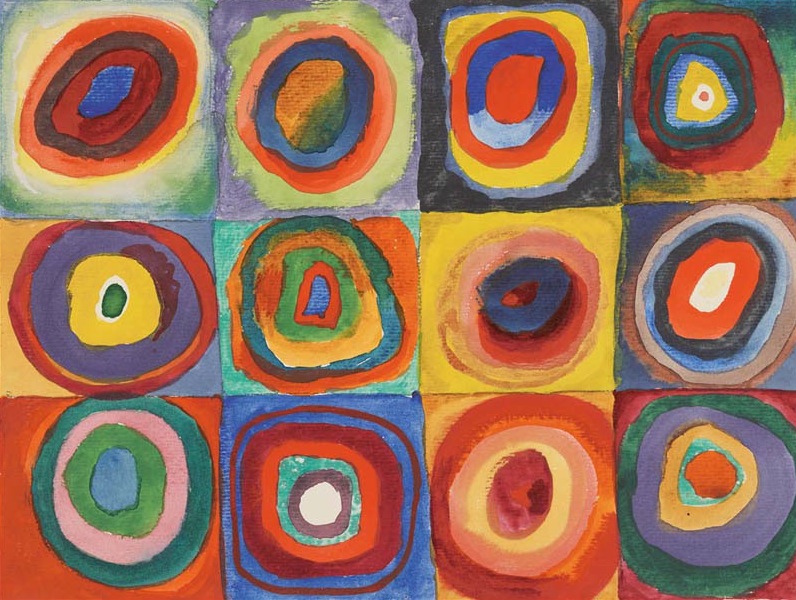 	« Carrés et cercles concentriques » de  Kandinsky  